«Светофор»5 августа  - Международный день светофора. В группе библиотека ДЦ «Исток» был размещен познавательный ролик «Светофор». Из видео ролика можно было узнать: что такое светофор, историю возникновения, а так же что означают цвета светофора.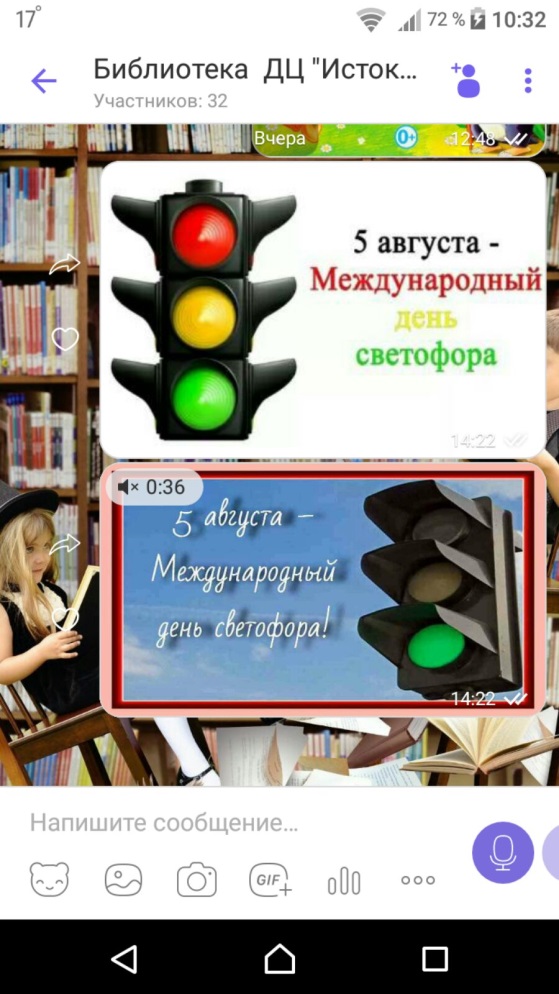 